Районна газета "Кролевецький вісник" №28 (10 338) від 8 липня 2016 року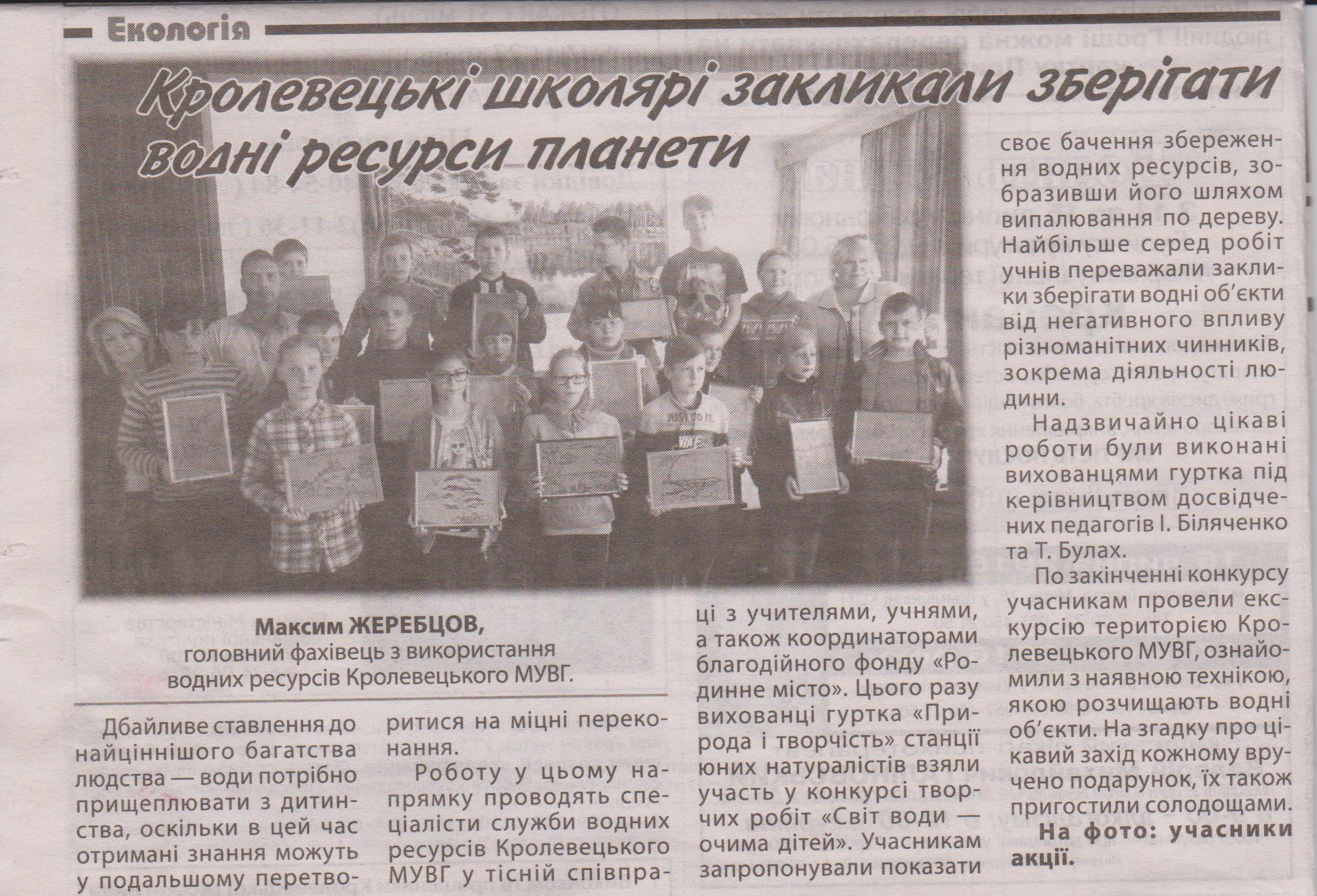 